OLP 2022-23 Confirmation Calendar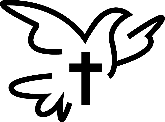 Grades 10-11September	18	Student/Parent meeting @6:30 in the Church			                   25	Classes 5:30 to 7:30`	Certificate of Intention and Agreement to Requirements Form DueOctober        09	Rite of Enrollment Mass at 11am                    16      Retreat at St. Francis 12-5 		17      Holy Hour 7pm		30      High School NET retreatNovember   	07       Holy Hour 7pm13	Classes 5:30 to 7:30 Bishop Letter part 1 and Confirmation Name form due20	Classes 5:30 to 7:30December     11	Classes 5:30 to 7:30  Bishop Letter part 2 and Sponsor form due18	Classes 5:30 to 7:3019      Holy Hour 7pmJanuary        	08	Classes 5:30 to 7:30 Completed Bishop Letter due 	        	22      Classes 5:30 to 7:30                   19      Holy Hour 9:30pm then leave for March for LifeFebruary     	12	Classes 5:30 to 7:30 Service hours due                    19      Classes 5:30 to 7:30-Sponsor night		20	Holy Hour 7pmMarch 		12 	Classes 5:30 to 7:30		19	Classes 5:30 to 7:30April		16	Last night of classesMay              07      Confirmation practice 5:30-7:30pm                    11      Confirmation 7pm